Erasmus+ ProgrammeKey Action 1 
– Mobility for learners and staff – 
Higher Education Student and Staff MobilityInter-institutional agreement 2018-2021
between programme countriesThe institutions named below agree to cooperate for the exchange of students and/or staff in the context of the Erasmus+ programme. They commit to respect the quality requirements of the Erasmus Charter for Higher Education in all aspects related to the organisation and management of the mobility, in particular the recognition of the credits awarded to students by the partner institution.A.	Information about higher education institutionsB.	Mobility numbers per academic year[Paragraph to be added, if the agreement is signed for more than one academic year: The partners commit to amend the table below in case of changes in the mobility data by no later than the end of January in the preceding academic year.]
* Inter-institutional agreements are not compulsory for Student Mobility for Traineeships or Staff Mobility for Training. Institutions may agree to cooperate on the organisation of traineeship; in this case they should indicate the number of students that they intend to send to the partner country. Total duration in months/days of the student/staff mobility periods or average duration can be indicated if relevant.]C.	Recommended language skillsThe sending institution, following agreement with the receiving institution, is responsible for providing support to its nominated candidates so that they can have the recommended language skills at the start of the study or teaching period:For more details on the language of instruction recommendations, see the course catalogue of each institution [Links provided on the first page].D.	Additional requirementsHU BUDAPES16: In case of additional requirements in regard to academic, organisational or other aspects (e.g. students with special needs) please contact the Mobility Department in case of staff mobilities: STA, STT: mobility@uni-obuda.hu; in case of student mobilities: incoming@uni-obuda.huE.	Calendar1.	Applications/information on nominated students must reach the receiving institution by:[* to be adapted in case of a trimester system]2.	The receiving institution will send its decision within 4 weeks.3.	A Transcript of Records will be issued by the receiving institution no later than 4 weeks after the assessment period has finished at the receiving HEI. 4.	Termination of the agreement In the event of unilateral termination, a notice of at least one academic year should be given. This means that a unilateral decision to discontinue the exchanges notified to the other party by 1 September 20XX will only take effect as of 1 September 20XX+1. The termination clauses must include the following disclaimer: "Neither the European Commission nor the National Agencies can be held responsible in case of a conflict."]HU BUDAPES16Link to the application forms: http://erasmus.uni-obuda.hu/en/formsAll documents must be sended by e-mail (incoming@uni-obuda.hu ). No hard copies are needed.Óbuda University sends by mail notification on admission automatically within 5 weeks. Óbuda Unviersity sends Acceptance Letters, Registration Form, Info sheet to all accepted students.The host university will issue a Transcript of Records no later than 5 weeks after the assessment period has finished.F.	InformationGrading systems of the institutions	D HANNOVE05:  	http://www.hs-hannover.de/?id=20358	HU BUDAPES16: 	http://erasmus.uni-obuda.hu/en/grading-system  HU BUDAPES16Description of the Hungarian grading system: in Hungary the best mark is 5.2.	VisaThe sending and receiving institutions will provide assistance, when required, in securing visas for incoming and outbound mobile participants, according to the requirements of the Erasmus Charter for Higher Education.Information and assistance can be provided by the following contact points and information sources:3.	InsuranceThe sending and receiving institutions will provide assistance in obtaining insurance for incoming and outbound mobile participants, according to the requirements of the Erasmus Charter for Higher Education.The receiving institution will inform mobile participants of cases in which insurance cover is not automatically provided. Information and assistance can be provided by the following contact points and information sources:4.	HousingThe receiving institution will guide incoming mobile participants in finding accommodation, according to the requirements of the Erasmus Charter for Higher Education.Information and assistance can be provided by the following persons and information sources:G.	SIGNATURES OF THE INSTITUTIONS (legal representatives)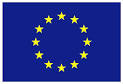 Name of the institution(and department, where relevant)Erasmus codeContact details(email, phone)Website(eg. of the course catalogue)HOCHSCHULE HANNOVER - UNIVERSITY OF APPLIED SCIENCES AND ARTSInvolved Faculties from HsH:Faculty I – Electrical Engineering and Information TechnologyFaculty II – Department Mechanical EngineeringD  HANNOVE05Institutional Coordinator:Patricia Schmelzeisen
Hochschule HannoverBismarckstraße 2, G- 30173 Hannover, +49 511 9296 3792
hsh-outgoing@hs-hannover.de   or patricia.schmelzeisen@hs-hannover.deAcademic contact:Faculty I – Electrical Engineering and Information Technology: Prof. Dr.-Ing. Dieter StolleInternational Coordinator+49 511-9296-1205 dieter.stolle@hs-hannover.deFaculty II – Department Mechanical Engineering: Prof. Dr.-Ing. Anne NadolnyInternational Coordinator +49 511 9296 1658anne.nadolny@hs-hannover.deProf. Dr.-Ing. Wilfried Stiller wilfried.stiller@hs-hannover.de  Viola HauschildInternational Faculty Office                 for Faculty I and Faculty II+49 511 9296 1642
viola.hauschild@hs-hannover.dehttp://www.hs-hannover.de/internationalObudai Egyetem -                         Obuda UniversityBécsi str. 96/bBudapest, H-1034HungaryInvolved Faculties:Kandó Kálmán Faculty of Electrical EngineeringSándor Rejtő Faculty of Light Industry and Environmental Protection EngineeringDonát Bánki Faculty of Mechanical and Safety EngineeringHU BUDAPES16Institutional coordinator :Ms. Ildikó Marosi, PhD,             Deputy Director for International Affairs Mobility Department marosi.ildiko@kgk.uni-obuda.hu                                       phone: +36 1 666 5743Academic contact:Kandó  Kálaman, Faculty of Electrical Engineering                              Ms. Dóra Maros, PhDErasmus+ coordinator                            maros.dora@kvk.uni-obuda.hu +36 1 666-5126Sándor Rejtö Faculty of Light Industry and Environmental Engineering Mr. Tibor Virágh Erasmus coordinator for Institute of Environmental Engineering viragh.tibor@rkk.uni-obuda.hu +36-1 666-5937Donát Bánki Faculty of Mechanical and Safety EngineeringMrs. Dr. Ágota Drégelyi-Kiss, PhD, Vice Dean for Research and Erasmus+ coordinator Dregelyi.agota@bgk.uni-obuda.hu  +36 1 666 5430http://erasmus.uni-obuda.hu/en/ FROM[Erasmus code of the sending institution]TO[Erasmus code of the receiving institution]Subject area code
[ISCED]Subject area name

Study cycle
[short cycle, 1st , 2nd or 3rd]
Number of student mobility periodsNumber of student mobility periodsFROM[Erasmus code of the sending institution]TO[Erasmus code of the receiving institution]Subject area code
[ISCED]Subject area name

Study cycle
[short cycle, 1st , 2nd or 3rd]
Student Mobility for Studies
[total number of months of the study periods]Student Mobility for Traineeships
*
HU BUDAPES16D HANNOVE05071307120719Electrical Engineering Environmental EngineeringMechanical or Mechatronics Engineering1st, 2nd1st, 2nd 1st, 2nd2 students2 students3 students-D HANNOVE05  HU BUDAPES16071307120719Electrical Engineering Process,- Energy- and Environmental EngineeringMechanical and Industrial Mechanical Engineering1st, 2nd1st, 2nd 1st, 2nd2 students2 students3 students-FROM[Erasmus code of the sending institution]TO[Erasmus code of the receiving institution]Subject area code
[ISCED]Subject area name 
Number of staff mobility periodsNumber of staff mobility periodsFROM[Erasmus code of the sending institution]TO[Erasmus code of the receiving institution]Subject area code
[ISCED]Subject area name 
Staff Mobility for Teaching

[total number of  days of teaching periods]Staff Mobility for Training
*
HU BUDAPES16D HANNOVE0507130712071915 days (3 persons x 5 days)HU BUDAPES16D HANNOVE05Administrative15 days (3 persons x 5 days)D HANNOVE05  HU BUDAPES1607130712071915 days (3 persons x 5 days)D HANNOVE05  HU BUDAPES16Administrative15 days (3 persons x 5 days)Receiving institution

[Erasmus code]Optional: Subject area Language
of instruction 1Language
of instruction 2Recommended language of instruction levelRecommended language of instruction levelReceiving institution

[Erasmus code]Optional: Subject area Language
of instruction 1Language
of instruction 2Student Mobility for StudiesStaff Mobility for TeachingD HANNOVE05  GermanEnglishB2B2HU BUDAPES16HungarianEnglishB2B2Receiving institution[Erasmus code]Autumn term*[month]Spring term*[month]D HANNOVE05  1st May15th OctoberHU BUDAPES16Nomination: 1st MayApplication: 15th MayNomination: 5th NovemberApplication: 20th  NovemberHungarian GradeDefinitionECTS Classification5Excellent – outstanding performance with only minor errorsA4Good – generally sound work with a number of notable errorsC3Satisfactory – fair but with significant shortcomingsD2Sufficient – performance meets the minimum criteriaE1Fail – considerable further work is requiredF, FxInstitution 
[Erasmus code]Contact details(email, phone)Website for informationD HANNOVE05  international@hs-hannover.de
Tel:+49 511 9296 2156http://www.hs-hannover.de/internationalHU BUDAPES16incoming@uni-obuda.hu+36-1 666 5552For Visa: http://konzuliszolgalat.kormany.hu/en   For residence permit: http://www.bmbah.hu/jomla/index.php?lang=en Institution 
[Erasmus code]Contact details(email, phone)Website for informationD HANNOVE05  international@hs-hannover.deTel:+49 511 9296 2156http://www.hs-hannover.de/internationalHU BUDAPES16incoming@uni-obuda.hu+36-1 666 5552http://www.oep.hu/data/cms1004771/Health_Care_Services_Available_During_Temporary_Stay_in_Hungary_form.pdfInstitution 
[Erasmus code]Contact details(email, phone)Website for informationD HANNOVE05  housing@hs-hannover.deTel:+49 511 9296 2156http://www.hs-hannover.de/internationalHU BUDAPES16incoming@uni-obuda.hu+36-1 6665552http://erasmus.uni-obuda.hu/en/accommodationInstitution [Erasmus code]Name, functionDateSignature and stampD HANNOVE05  Patricia Schmelzeisen, ERASMUS Institutional CoordinatorHU BUDAPES16Prof. Dr. Mihály Réger Rector